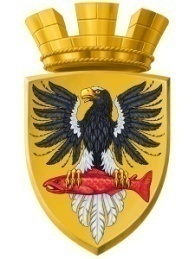 Р О С С И Й С К А Я  Ф Е Д Е Р А Ц И ЯКАМЧАТСКИЙ КРАЙП О С Т А Н О В Л Е Н И ЕАДМИНИСТРАЦИИ ЕЛИЗОВСКОГО ГОРОДСКОГО ПОСЕЛЕНИЯОт _07.11.2018 года                                                                                                № _1874-п_         г.ЕлизовоОб аннулировании адреса зданию жилого дома с кадастровым номером 41:05:010107:1362 и о присвоении адреса зданию жилого дома с кадастровым номером 41:05:0101007:1983 	Руководствуясь статьей 14 Федерального закона от 06.10.2003 № 131-ФЗ «Об общих принципах организации местного самоуправления в Российской Федерации», Уставом Елизовского городского поселения, согласно Правилам присвоения, изменения и аннулирования адресов, утвержденным постановлением Правительства Российской Федерации от 19.11.2014 № 1221, на основании заявления Ветчинова С.В. и, принимая во внимание выписку из Единого государственного реестра недвижимости об основных характеристиках и зарегистрированных правах на объект недвижимости, удостоверяющую государственную регистрацию прав собственности на здание жилой дом от 19.07.2017 № 41:05:0101007:1983-41/001/2017-1, ПОСТАНОВЛЯЮ:Аннулировать адрес зданию жилого дома с кадастровым номером 41:05:0101007:1362: Камчатский край, Елизовский район, г.Елизово,                               ул. Томская, д.26, уникальный номер адреса объекта адресации в государственном адресном реестре: b752de2a-d1b2-4204-8b64-f7c4aa15e79d.Присвоить адрес зданию жилого дома с кадастровым номером 41:05:0101007:1983: Россия, Камчатский край, Елизовский муниципальный район, Елизовское городское поселение, Елизово г., Томская ул., д. 26.3. Направить настоящее постановление в Федеральную информационную адресную систему для внесения сведений установленных данным постановлением.4. Управлению делами администрации Елизовского городского поселения опубликовать (обнародовать) настоящее постановление в средствах массовой информации и разместить в информационно – телекоммуникационной сети «Интернет» на официальном сайте администрации Елизовского городского поселения. 5. Ветчинову С.В. обратиться в филиал федерального государственного бюджетного учреждения «Федеральная кадастровая палата Федеральной службы государственной регистрации, кадастра и картографии» по Камчатскому краю для внесения изменений уникальных характеристик объекта недвижимого имущества.6. Контроль за исполнением настоящего постановления возложить на руководителя Управления архитектуры и градостроительства администрации Елизовского городского поселения.Глава администрации Елизовского городского поселения                                                    Д.Б. Щипицын